 НОВЫЕ ЕВРОПЕЙСКИЕ «БАУХАУС»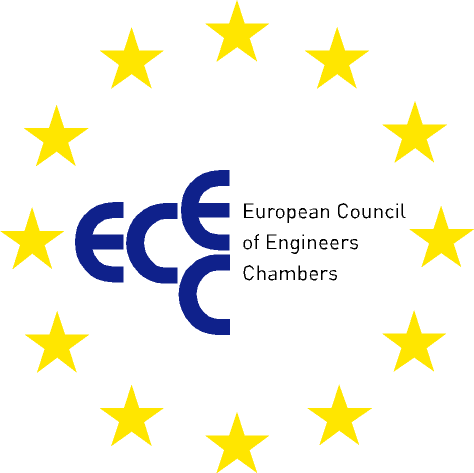 должны быть основаны на качественных закупках:Реализация целей Зеленого курса и Инициативы Баухаус в строительном секторе на повседневной основе в Европе требует открытых и ориентированных на качество процедур закупок для планирования услуг. Обязательное применение принципа наилучшей цены (MEAT) для услуг по планированию должно быть реализовано по всей Европе.Четко определенные и легко применимые экологические критерии в законе о закупкахХотя есть страны, которые уже применяют обязательные критерии устойчивости в своих процедурах закупок, результаты во многих случаях неутешительны. Это связано с тем, что во многих случаях критерии неясны и их очень сложно применять.Чтобы обеспечить широкое применение экологических критериев в проектах по всей Европе, необходимо будет сформулировать легко управляемые и применимые минимальные экологические критерии для материалов, которые будут использоваться на строительной площадке. Такое решение преследует две цели: отдать предпочтение экологически чистой и устойчивой продукции и в то же время решить будущие проблемы утилизации, с которыми нашим потомкам придется бороться, если мы продолжим иметь дело с таким большим количеством пластиковых изделий в строительстве.Конкурс качества интеллектуальных инжиниринговых услуг:Закупка услуг по планированию должна быть ориентирована на конкурентоспособные и качественные показатели, а не на «самую низкую цену». Устойчивые решения можно выбирать только на основе их содержания, а не их цены. Высокое качество планирования гарантирует не только устойчивые решения, но и является основой для экономии затрат в течение всего жизненного цикла.Если применяется ценовой критерий, ему должен быть присвоен вес в идеале от 10 до максимум 20 процентов: ценовой критерий требует ценового коридора для начисления баллов. Предложения, которых нетПокрытие затрат оказывает негативное влияние на клиентов и общественность, потому что в таких случаях поставщик услуг может / не предоставляет полный спектр необходимых инженерных услуг и, таким образом, наносит ущерб результату проекта и вызывает дополнительные расходы в течение жизненного цикла. Заказчик / закупающий орган не получает необходимого качества для устойчивых решений (Джон Раскин, Общее право делового баланса, обычно выражаемое как «вы получаете то, за что платите»).Следовательно, тендеры с анормально заниженной ценой должны быть легко узнаваемы клиентами. Для этого требуются модели услуг и затрат, публикуемые независимыми экспертными учреждениями, которые можно использовать для углубленной оценки тендеров.Справедливые процедуры государственных закупок, основанные на качестве, также необходимы для достижения экономической эффективности независимых инженеров, подавляющее большинство которых являются МСП или микропредприятиями. Их профессиональная независимость также основана на финансовой независимости, которая позволяет им принимать решения исключительно в интересах клиентов и общественности. Благодаря своей профессиональной независимости и качественному образованию они могут принимать устойчивые решения и предотвращать различные формы «зеленого промаха». Качественная (постоянная) квалификация во многих странах гарантируется законными схемами авторизации (системами предварительного контроля). Отмена этих схем перенесет ответственность на страхование, основанное не на доверии общества, а на максимизации прибыли. «Зеленый курс», основанный исключительно на стремлении к свободному рынку, не увенчается успехом.Методы расчета сметной стоимости закупки для услуг планированияЧтобы оценить стоимость закупок, Директива 2014/24 / EU определяет учет всех затрат, связанных с заказом. Комиссия считает, что все услуги по планированию следует складывать вместе. Необходимо учитывать экономическую или техническую функцию заказа, поэтому он быстро превысит порог в 207 000 евро и потребует проведения тендеров по всей Европе.Поскольку это часто не соответствует размеру проекта, а также затрудняет доступ на рынок микропредприятий, которые часто являются молодыми и инновационными офисами, важно адаптировать Европейскую директиву о закупках 2014/24 ЕС. Оценка стоимости контракта на оказание услуг должна быть рассчитана таким же образом, как и оценка контрактов на государственные поставки. Следует добавлять только аналогичные услуги планирования.До адаптации Директивы должно потребоваться увеличение порогового значения, особенно для услуг планирования (выводы Совета от 25 ноября 2020 г., которые призывают Комиссию проанализировать экономическое воздействие на внутренний рынок в результате применения пороговых значений и рассмотреть предлагая увеличить существующие пороги в следующем раунде переговоров).